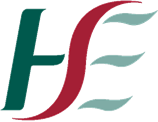 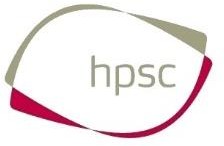 Return to Educational Facility Parental Declaration FormHSE Health Protection SurveillanceCentre.www.hpsc.ie	Page 1 of1Version 1.0 04/09/2020Child’s Name:Manager’s Name: Mr. K. FarrellParents/Guardian’s Name:Parents/Guardian’s Name:Name of Setting:  St. Malachy’s BNSName of Setting:  St. Malachy’s BNSThis form is to be used when children are returning to the setting after any absence.This form is to be used when children are returning to the setting after any absence.Declaration:I have no reason to believe that my child has infectious disease and I have followed all medical and public health guidance with respect to exclusion of my child from educational facilities.Signed: 		 Date:	Declaration:I have no reason to believe that my child has infectious disease and I have followed all medical and public health guidance with respect to exclusion of my child from educational facilities.Signed: 		 Date:	